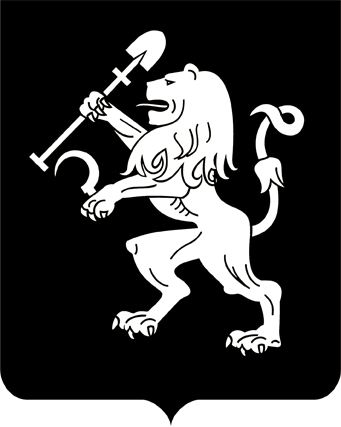 АДМИНИСТРАЦИЯ ГОРОДА КРАСНОЯРСКАПОСТАНОВЛЕНИЕО приватизации нежилого помещения по ул. Сергея Лазо, д. 8а, пом. 25В соответствии с Федеральным законом от 21.12.2001 № 178-ФЗ «О приватизации государственного и муниципального имущества»,          постановлением Правительства Российской Федерации от 27.08.2012                № 860 «Об организации и проведении продажи государственного              или муниципального имущества в электронной форме», решением Красноярского городского Совета от 21.12.2004 № 4-69 «О порядке             и условиях приватизации муниципального имущества в городе Крас-ноярске», решением Красноярского городского Совета депутатов              от 17.09.2019 № 4-61 «Об утверждении прогнозного плана (программы) приватизации муниципального имущества города Красноярска на 2020–2022 годы», руководствуясь ст. 41, 58, 59 Устава города Красноярска,ПОСТАНОВЛЯЮ:1. Признать утратившим силу постановление администрации                города от 26.05.2020 № 398 «О приватизации нежилого помещения                по ул. Сергея Лазо, д. 8а, пом. 25».2. Приватизировать нежилое помещение общей площадью 97,6 кв. м, расположенное по адресу: г. Красноярск, ул. Сергея                 Лазо, д. 8а, пом. 25, с кадастровым номером 24:50:0400173:1178 путем          продажи на аукционе в электронной форме.3. Установить начальную цену продажи нежилого помещения            на основании отчета независимого оценщика в размере 2 456 000 (два миллиона четыреста пятьдесят шесть тысяч) рублей, в том числе НДС.4. Установить шаг аукциона в размере 5 процентов от начальной цены продажи нежилого помещения.5. Департаменту муниципального имущества и земельных отношений администрации города:разместить настоящее постановление и информационное сообщение о продаже помещения на официальном сайте Российской Федерации для размещения информации о проведении торгов, определенном Правительством Российской Федерации, сайте электронной торговой площадки акционерного общества «Единая электронная торговая             площадка», официальном сайте администрации города, сайте департамента муниципального имущества и земельных отношений адми-нистрации города;осуществить продажу указанного нежилого помещения. 6. Контроль за исполнением настоящего постановления возложить на заместителя Главы города – руководителя департамента муници-пального имущества и земельных отношений Павлович Н.Н.Глава города								        С.В. Еремин30.11.2020№ 950